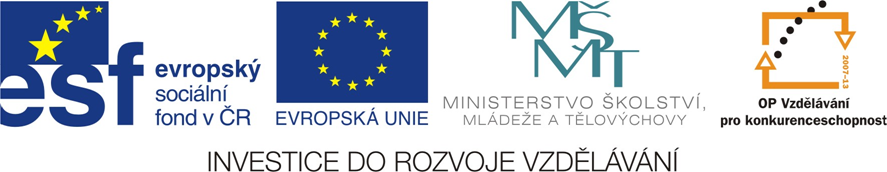 VY_52_INOVACE_08
Příběh z naší vesniceSada 2Místo kde žijemeZŠ a MŠ OlešníkVypracovala: Mgr. Zuzana MarešováEU peníze školám CZ.1.07/1.4.00/21.1610MetodikaPovídejme si, co se vlastně stalo.Jak této situaci předejít.Připrav si scénku k této situaci.EU peníze školám CZ.1.07/1.4.00/21.1610V naší vesnici na rohu ulice stojí plno lidí.Co se tam asi stalo?Jana a Eva z naší třídy se při přecházení ulice nerozhlédly.Málem vběhly přímo pod auto.Řidiči se naštěstí podařilo na místě zastavit.Děvčata budou příště opatrnější.EU peníze školám CZ.1.07/1.4.00/21.1610ŘešeníVyplyne ze situaci ve třídě.Scénku si připraví některé děti (dle zájmu).EU peníze školám CZ.1.07/1.4.00/21.1610